P S Y C H O L O GPiotr Janusz ChacińskiSpecjalista psycholog dla dzieci i młodzieży. 
Psycholog rodzinny. Poradnictwo psychologiczne i psychoterapia, 
wspieranie rozwoju, trudne sytuacje życiowe, 
problemy wychowawcze.Zapisy telefoniczne: 660 300 546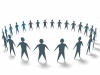 www.wspieranierodziny.pl